Приложение  к постановлению администрации Палехского муниципального районаот ______2017 № ___П О Л О Ж Е Н И Ео порядке формирования, ведения, обязательного опубликования перечня муниципального имущества, предназначенного для передачи во владение и (или) пользование субъектам малого и среднего предпринимательства, а также порядок и условия предоставления такого имущества в аренду1. Общие положения1.1. Настоящий Порядок формирования, ведения, обязательного опубликования перечня муниципального имущества, предназначенного для передачи во владение и (или) пользование субъектам малого и среднего предпринимательства, не подлежащего приватизации, а также порядок и условия предоставления такого имущества в аренду разработаны в соответствии с Федеральными законами от 24.07.2007 № 209-ФЗ «О развитии малого и среднего предпринимательства в Российской Федерации», от 22.07.2008 № 159-ФЗ «Об особенностях отчуждения недвижимого имущества, находящегося в государственной собственности субъектов Российской Федерации или   муниципальной собственности и арендуемого субъектами малого и среднего предпринимательства, и о внесении изменений в отдельные законодательные акты Российской Федерации», от 26.07.2006 № 135-ФЗ «О защите конкуренции», Приказом Федеральной антимонопольной службы от 10.02.2010 № 67 «О порядке проведения конкурсов или аукционов на право заключения договоров аренды, договоров безвозмездного пользования, договоров доверительного управления имуществом, иных договоров, предусматривающих переход прав в отношении государственного или муниципального имущества, и перечня видов имущества, в отношении которого заключение указанных договоров может осуществляться путем проведения торгов в форме конкурса".        1.2. Порядок регулирует правила формирования, ведения, публикации перечня муниципального имущества муниципального образования Палехский муниципальный район, свободного от прав третьих лиц (за исключением имущественных прав субъектов малого и среднего предпринимательства), которое может быть использовано только в целях предоставления его во владение и (или) в пользование на долгосрочной основе субъектам малого и среднего предпринимательства и организациям, образующим инфраструктуру поддержки субъектов малого и среднего предпринимательства, а также условия предоставления такого имущества варенду.         1.3. Перечень муниципального имущества, предназначенного для передачи в пользование субъектам малого и среднего предпринимательства (далее - Перечень), и все изменения к нему утверждаются постановлением администрации Палехского муниципального района.2. Порядок формирования перечня      2.1. Формирование Перечня осуществляет управление земельных и имущественных отношений администрации Палехского муниципального  района.      2.2. Перечень муниципального имущества, предназначенного для передачи во владение и (или) пользование субъектам малого и среднего предпринимательства, утверждается постановлением администрации Палехского муниципального района, с ежегодным, до 1 ноября текущего года, дополнением муниципальным имуществом (при необходимости).      2.3. В Перечень включается свободное от прав третьих лиц (за исключением имущественных прав субъектов малого и среднего предпринимательства) недвижимое и движимое имущество казны муниципального образования Палехский муниципальный район (далее - имущество).      2.4. Перечень формируется из числа нежилых зданий, строений, сооружений и помещений муниципальной собственности, не закрепленных на праве хозяйственного ведения за муниципальными унитарными предприятиями или на праве оперативного управления за муниципальными учреждениями, а также свободных от иных прав третьих лиц (за исключением имущественных прав субъектов малого и среднего предпринимательства).      2.5. Муниципальное имущество, включенное в Перечень, может быть использовано в целях предоставления его во владение и (или) пользование надолгосрочной основе (в том числе по льготным ставкам арендной платы) субъектам малого и среднего предпринимательства и организациям, образующим инфраструктуру поддержки субъектов малого и среднего предпринимательства, а также отчуждено на возмездной основе в собственность субъектов малого и среднего предпринимательства.      2.6. Изменения в утвержденный Перечень вносятся путем включения дополнительных объектов муниципальной собственности, предназначенныхдля передачи во владение и (или) пользование субъектам малого и среднегопредпринимательства и организаций, образующих инфраструктуру поддержки субъектов малого и среднего предпринимательства, путем исключения имущества в связи с его невостребованностью, непригодностьюдля дальнейшего использования или невозможностью использования имущества в соответствии с действующим законодательством. Изменения в утвержденный перечень могут быть внесены по инициативе субъектов малого и среднего предпринимательства.3. Порядок ведения и опубликования Перечня      3.1. Перечень муниципального имущества для оказания имущественной поддержки субъектам малого и среднего предпринимательства в муниципальном образовании Палехский муниципальный район предназначен исключительно для предоставления муниципального имущества во владение и (или) в пользование субъектам малого и среднего предпринимательства и организациям, образующим инфраструктуру поддержки малого и среднего предпринимательства.      3.2. Перечень имущества формируется в виде информационной базы данных, содержащей реестр объектов учета - зданий, строений, сооружений, нежилых помещений, оборудования, свободных от прав третьих лиц (за исключением имущественных прав субъектов малого и среднего предпринимательства), а также данные о них, и представляет собой таблицу, содержащую следующие сведения:- реестровый номер объекта;-наименование муниципального имущества;- характеристики, позволяющие определенно установить имущество, подлежащее передаче арендатору в качестве объекта аренды;- адрес объекта муниципальной собственности;- целевое назначение имущества;- отметка об исключении из Перечня (дата, основание).      3.3. Перечень ведется управлением земельных и имущественных отношений администрации Палехского муниципального района в электронном виде и на бумажном носителе. Сведения, содержащиеся в Перечне, являются открытыми и общедоступными.      3.4. Перечень подлежит уточнению в случае необходимости исключения объектов либо включения новых объектов. Объекты могут быть исключены из Перечня в случаях:- невостребованности объектов для указанных в настоящем Положении целей;- исключения видов деятельности, для которых предоставлен или может бытьпредоставлен объект, из перечня социально значимых видов деятельности;- необходимости использования помещения для муниципальных или государственных нужд;- в случае передачи в установленном действующим законодательством порядке объекта в государственную собственность или собственность Ивановской области.       3.5. Перечень и все изменения к нему подлежат обязательному опубликованию в информационном бюллетени органов местного самоуправления Палехского муниципального района и размещению на официальном сайте Палехского муниципального района в течение тридцати рабочих дней с момента утверждения перечня и изменений к нему.4. Порядок и условия предоставления муниципального имущества в аренду      4.1. Предоставление муниципального имущества в аренду субъектам малого и среднего предпринимательства осуществляется посредством проведения торгов (аукцион, конкурс). В соответствии с частью 3 и частью 5 статьи 14 Федерального закона от 24.07.2007 N 209-ФЗ "О развитии малого и среднего предпринимательства в Российской Федерации" юридические и физические лица, не относящиеся к категории субъектов малого и среднего предпринимательства, к участию в торгах не допускаются.      4.2. Имущество предоставляется на аукционах в порядке, установленном действующим законодательством, исключительно в аренду на долгосрочнойоснове, на срок не менее трех лет.      4.3. Проведение торгов осуществляет администрация Палехского муниципального района.      4.4. Организатор аукциона до размещения извещения о проведении аукциона принимает решение о создании комиссии, определяет ее состав и порядок работы, назначает председателя комиссии. Число членов комиссии должно быть не менее пяти человек.      4.5. Протокол ведется комиссией и подписывается всеми присутствующими на заседании членами комиссии в день окончания рассмотрения заявок.      4.6. Предоставление муниципального имущества в аренду субъектам малого и среднего предпринимательства без проведения торгов на право заключения договоров аренды осуществляется по следующим основаниям:- заключение договоров с субъектами малого и среднего предпринимательства на новый срок в случаях, установленных законодательством;- предоставление муниципальной преференции субъектам малого и среднего предпринимательства, осуществляющим приоритетные, социально значимые виды деятельности.      4.7. Проведение конкурсов, аукционов на право заключения договоров аренды муниципального имущества осуществляется в порядке, установленном приказом Федеральной антимонопольной службы от 10.02.2010 № 67 «О порядке проведения конкурсов или аукционов на правозаключения договоров аренды, договоров безвозмездного пользования, договоров доверительного управления имуществом, иных договоров, предусматривающих переход прав владения и (или) пользования в отношении государственного или муниципального имущества, и перечне видов имущества, в отношении которого заключение указанных договоровможет осуществляться путем проведения торгов в форме конкурса».      4.8. Изменение целевого использования арендуемого муниципального имущества, указанного в договоре аренды, возможно только правовыми актами Палехского муниципального района при условии необходимости решения вопросов местного значения.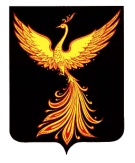 АДМИНИСТРАЦИЯПАЛЕХСКОГО МУНИЦИПАЛЬНОГО РАЙОНА АДМИНИСТРАЦИЯПАЛЕХСКОГО МУНИЦИПАЛЬНОГО РАЙОНА АДМИНИСТРАЦИЯПАЛЕХСКОГО МУНИЦИПАЛЬНОГО РАЙОНА ПОСТАНОВЛЕНИЕПОСТАНОВЛЕНИЕПОСТАНОВЛЕНИЕот ____________  № ____-пОб утверждении Положения о порядке формирования, ведения, обязательного опубликования перечня муниципального имущества, предназначенного для передачи во владение и (или) пользование субъектам малого и среднего предпринимательства, а также порядок и условия предоставления такого имущества в аренду            В соответствии с Федеральными законами от 06.10.2003 г. № 131-ФЗ «Об общих принципах организации местного самоуправления в РоссийскойФедерации», от 24.07.2007г. № 209-ФЗ «О развитии малого и среднего  редпринимательства в Российской Федерации», от 22.07.2008г. № 159-ФЗ «Об особенностях отчуждения недвижимого имущества, находящегося в государственной собственности субъектов Российской Федерации или муниципальной собственности и арендуемого субъектами малого и среднегопредпринимательства, и о внесении изменений в отдельные законодательныеакты Российской Федерации», руководствуясь Уставом Палехского муниципального района, Порядком управления и распоряжения имуществом, находящимся в собственности Палехского муниципального района, утвержденным решением Совета Палехского муниципального района № 56 от 28.04.2006 г., администрация Палехского муниципального района                    п о с т а н о в л я е т:        1. Утвердить Положение о порядке формирования, ведения, обязательного опубликования перечня муниципального имущества, предназначенного для передачи во владение и (или) пользование субъектам малого и среднего предпринимательства, а также порядок и условия предоставления такого имущества в аренду, согласно приложению.        2. Опубликовать данное постановление в информационном бюллетени органов местного самоуправления Палехского муниципального района и разместить на официальном сайте района.        3. Контроль за исполнением настоящего постановления возложить на Первого заместителя главы администрации Палехского муниципального района Кузнецову С.И.Глава Палехского муниципального районаА.А. Мочалов